INDICAÇÃO Nº 2758/2017Sugere ao Poder Executivo Municipal a realização de estudos visando à instalação de ondulação transversal (lombada), na Rua Dona Margarida próximo ao nº 1882 no bairro Linópolis, neste município.Nos termos do Art. 108 do Regimento Interno desta Casa de Leis, dirijo-me a Vossa Excelência para sugerir que, por intermédio do Setor competente, sejam realizados estudos visando à instalação de ondulação transversal (lombada), reforço em pinturas de solo (faixa de pedestre) na Dona Margarida próximo ao nº 1882 no bairro Linópolis e a instalação de faixa de garagem na Dona Margarida defronte ao nº 1882 no bairro Linópolis, neste município. Justificativa:Conforme relatos de munícipes, condutores estão trafegando em velocidade superior a existente na via, trazendo grandes riscos de acidentes de trânsito. Assim, a instalação de uma ondulação transversal (lombada) ou outros dispositivos redutores de velocidade, poderia sanar ou amenizar os problemas atualmente enfrentados pelos munícipes e o reforço de pintura de solo (faixa de pedestre),uma vez que a pintura encontra-se defasada, motivo pelo qual este Vereador solicita empenho do setor competente no atendimento do ora requerido. “Palácio 15 de Julho”, em 03 de Março de 2.017.Jesus Vendedor-Vereador / Vice-presidente-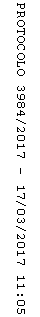 